Trondhjem Rotary Klubs Fond er opprettet 29. desember 1982.Fondets opprinnelige grunnkapital på kr. 2 050.- ble skaffet tilveie ved auksjon i klubbens ordinære møte samme dato, og med gjenstander forært av klubbens medlemmer.Artikkel 1	FormålFondets formål er å yte økonomisk støtte til prosjekter klubben iverksetter, og som følger Rotary’s retningslinjer for prosjekter.Artikkel 2 	Regnskapsføring og fondsstyretFondsstyret består av 3 personer, klubbens kasserer samt 2 klubbmedlemmer. Disse to velges av årsmøtet og har en funksjonstid på 3 år.  Kassereren er leder og regnskapsfører for fondet. Regnskapsåret følger Rotary – året. Fondsstyrets forslag til bruk av fondets midler godkjennes av styret i klubben.Artikkel 3	Oppbygging og plassering av fondetGrunnkapitalen på 100 000.- pr. 1. jan 2021, skal plasseres konservativt med liten risiko. Den skal betraktes som et sikringsfond, og enhver bruk av denne delen skal følges med en plan for rask gjenoppbygging.Grunnkapitalen reguleres hvert 5. år, i hovedsak i takt med konsumprisindeksens utvikling.Den øvrige delen av fondet plasseres med best mulig avkastning, men med moderat risiko. Klubben bør tilstrebe å øke den øvrige delen i gode tider slik at fondet står seg over tid eksempelvis tilskudd fra klubben, gaver eller øvrige tildelinger.Artikkel 4	Bruk av fondets midlerFondets midler skal brukes til prosjekter som har forutsigbarhet på kostnader og varighet. I spesielle tilfeller kan det være aktuelt med årlige bidrag til samme prosjekt.Årlig disponibelt beløp for utdeling til prosjekter er 20% av det totale fondet ÷ den års-indekserte grunnkapitalen.Fondets midler skal ikke brukes til å dekke ordinære driftskostnader i klubben.Unntak fra kravet om at midlene kun skal brukes til prosjekter er:- Finansiering av utvekslingsstudenter
- Tilskudd til 100 års feiring av klubben og øvrige jubileer.Artikkel 5	Rapportering til styrets årsmøteFondsstyret informerer styret om fondets beholdning og utvikling hvert halvår. Regnskap og beretning om fondets virksomhet fremlegges i årsmøtet, og klubbens medlemmer fatter vedtak om eventuell godkjenning. Regnskapet avsluttes 30. juni hvert år.Artikkel 6	Endring og oppløsning av fondetForslag om oppløsning av fondet, eller endring av teksten i vedtektene kan vedtas av medlemsmøte i klubben dersom minst 2/3 av møtedeltakerne i det tillyste møtet godkjenner forslaget. Forslaget til endringen må fremlegges i ordinært medlemsmøte minimum 3 uker før endelig vedtak skal fattes.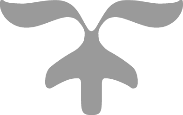 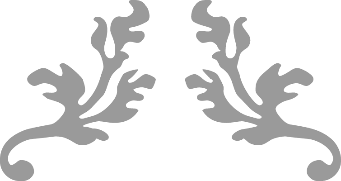 